Хранение сельскохозяйственной продукцииИнновационный способ выращивания свиней и хранения свинины в охлажденном состоянии / И. Ф. Горлов [и др.] // Хранение и переработка сельхозсырья. - 2013. - № 2. - С. 41-44. - 5 табл.Проблемы хранения плодоовощной продукции в условиях близкокриоскопических температур / Р. И. Шаззо [и др.] // Хранение и переработка сельхозсырья. - 2013. - № 7. - С. 8-10. Рассмотрены положительные стороны и ограничивающие условия применения данного способа для хранения плодоовощной продукции и сельскохозяйственного сырья.Точному земледелию - точное хранение продукции // Сельский механизатор. - 2013. - № 2. - С. 9. Составитель: Л. М. Бабанина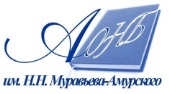 Государственное бюджетное учреждение культуры«Амурская областная научная библиотека имени Н.Н. Муравьева-Амурского